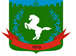 Муниципальное образование «Зональненское сельское поселение»Администрация Зональненского сельского поселенияП О С Т А Н О В Л Е Н И Е« 02 » июля 2021 г.             					             			  № 187В соответствии с Федеральным законом от 06 октября 2003 г. № 131-ФЗ «Об общих принципах организации местного самоуправления в Российской Федерации», руководствуясь Уставом Муниципального образования «Зональненское сельское поселение», принятым решением совета № 3 от 11 февраля 2019 года Зональненского сельского поселения Томского района Томской области, а также в связи с изменением кадрового состава Администрации Зональненского сельского поселения,ПОСТАНОВЛЯЮ: 	1. Внести в постановление Администрации Зональненского сельского поселения от 26 октября 2015 года № 459 «Об утверждении Положения о комиссии по сохранению зеленых насаждений и ландшафтов на территории муниципального образования «Зональненское сельское поселение» (ландшафтной комиссии) и ее состава» следующее изменение: изложить приложение 2 в редакции согласно приложению № 1 к настоящему постановлению.2. Отменить постановление Администрации Зональненского сельского поселения от 18 марта 2021 г. № 58 «О внесении изменений в постановление Администрации Зональненского сельского поселения от 26 октября 2015 года № 459 «Об утверждении Положения о комиссии по сохранению зеленых насаждений и ландшафтов на территории муниципального образования «Зональненское сельское поселение» (ландшафтной комиссии) и ее состава»4. Опубликовать настоящее Постановление в периодическом официальном печатном издании органов местного самоуправления Зональненского сельского поселения «Информационный бюллетень Зональненского сельского поселения» и на официальном сайте муниципального образования «Зональненское сельское поселение» в сети Интернет.Глава  поселения(Глава Администрации)                                                                                    Е.А.КоноваловаИсп. И.В.Штакина922-145В дело № 01-03Приложение 1к постановлению Главы Администрации Зональненского сельского поселения№           от «       » июля 2021 г.Состав ландшафтной комиссии	Председатель Комиссии: Глава Зональненского сельского поселения (Глава Администрации) Евгения Анатольевна Коновалова;	Заместитель председателя Комиссии: Управляющий делами Администрации Зональненского сельского поселения Мазярова Ангелина Олеговна;	Секретарь Комиссии: специалист 1 категории по вопросам похозяйственного и статистического учета Загрядская Валентина Викторовна;Члены Комиссии:Ведущий специалист по управлению земельными и лесными ресурсами: Штакина Ирина Викторовна;Ведущий специалист по работе с населением: Лебедь Светлана Валерьевна; Директор муниципального предприятия Зональненского сельского поселения «Служба коммунального сервиса»: Филимонов Михаил Афанасьевич.Глава  поселения(Глава Администрации)                                                                                       Е.А.КоноваловаО внесении изменений в постановление Администрации Зональненского сельского поселения от 26 октября 2015 года № 459 «Об утверждении Положения о комиссии по сохранению зеленых насаждений и ландшафтов на территории муниципального образования «Зональненское сельское поселение» (ландшафтной комиссии) и ее состава»